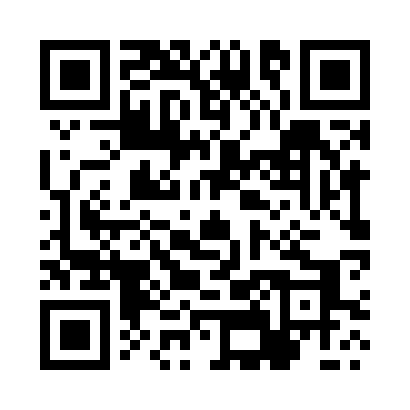 Prayer times for Rabinowo, PolandWed 1 May 2024 - Fri 31 May 2024High Latitude Method: Angle Based RulePrayer Calculation Method: Muslim World LeagueAsar Calculation Method: HanafiPrayer times provided by https://www.salahtimes.comDateDayFajrSunriseDhuhrAsrMaghribIsha1Wed2:355:1312:425:508:1210:382Thu2:315:1112:425:518:1410:413Fri2:295:0912:425:528:1610:454Sat2:285:0712:425:538:1710:475Sun2:275:0512:425:548:1910:486Mon2:275:0312:425:558:2110:497Tue2:265:0212:415:568:2210:498Wed2:255:0012:415:578:2410:509Thu2:244:5812:415:588:2610:5110Fri2:244:5612:415:598:2710:5111Sat2:234:5512:416:008:2910:5212Sun2:224:5312:416:018:3010:5313Mon2:224:5112:416:028:3210:5414Tue2:214:5012:416:038:3410:5415Wed2:204:4812:416:048:3510:5516Thu2:204:4712:416:058:3710:5617Fri2:194:4512:416:068:3810:5618Sat2:194:4412:416:078:4010:5719Sun2:184:4212:416:088:4110:5820Mon2:184:4112:426:098:4310:5821Tue2:174:4012:426:098:4410:5922Wed2:174:3812:426:108:4611:0023Thu2:164:3712:426:118:4711:0024Fri2:164:3612:426:128:4811:0125Sat2:154:3512:426:138:5011:0226Sun2:154:3412:426:148:5111:0227Mon2:144:3212:426:148:5211:0328Tue2:144:3112:426:158:5411:0329Wed2:144:3012:426:168:5511:0430Thu2:144:3012:436:168:5611:0531Fri2:134:2912:436:178:5711:05